	Шановні батьки! Вашій увазі добірка дидактичних ігор, які ви можете роздрукувати та грати з дитиною.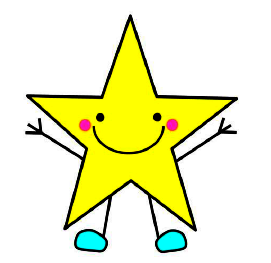 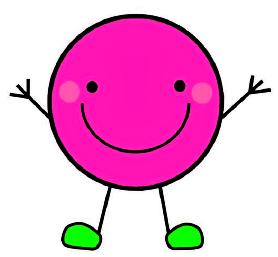 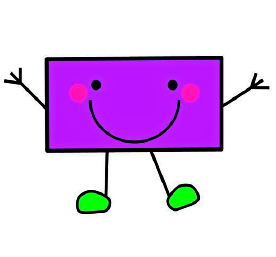 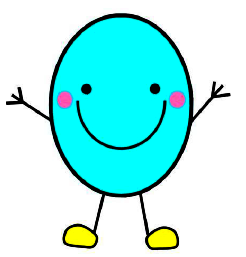 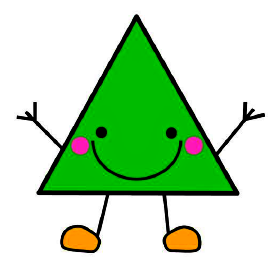 	Мета: Закріпити знання дітей про геометричні фігури, їхні особливості, вміння знаходити форму за контуром.	Формувати вміння швидко знаходити геометричну фігуру певного кольору.	Вправляти дітей в самостійному пошукові шляхів відтворення розташування горизонтального положення фігур з кольоровим дотриманням.   	Вчити дітей вислуховувати інструкцію дорослого та дотримуватись її. 	Розвивати увагу, сприймання, пам’ять, мислення.	Виховувати наполегливість, витримку.		Гра 1. Знайди фото. (Гра з прищепками)					Малюкові  пропонується  картка дитина 					повинна прикріпити прищепку на 						відповідну фігурку, що знаходиться 						праворуч. 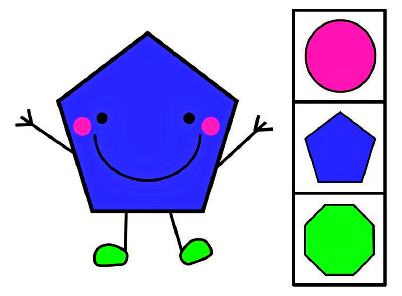 	Гра 2. Яка фігурка пропала? 					Дитині пропонується картка та декілька 					веселих фігур  серед яких дитина 							повинна обрати ту, що пропала і 							закріпити  відповідно прищепку на 						фігуру праворуч.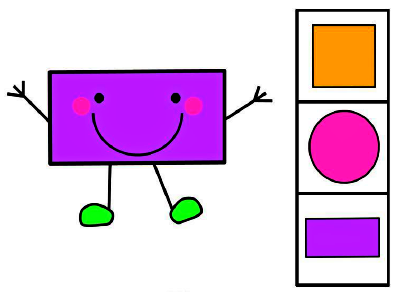 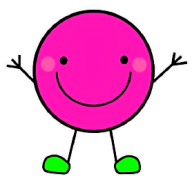 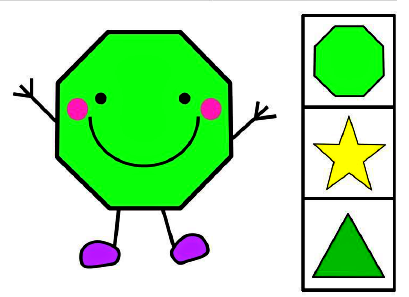 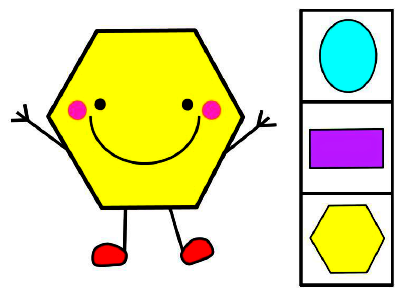 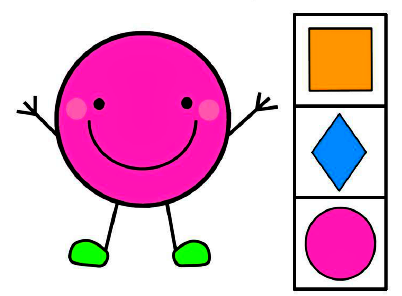 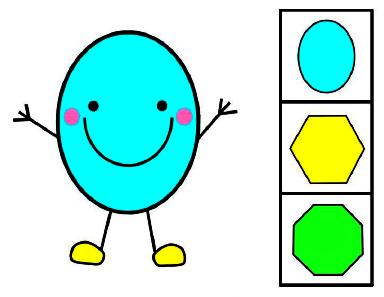 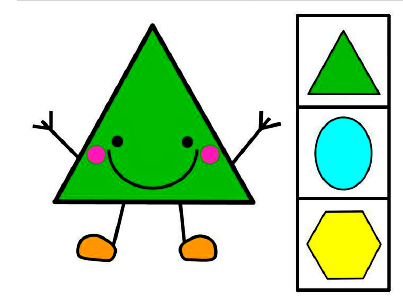 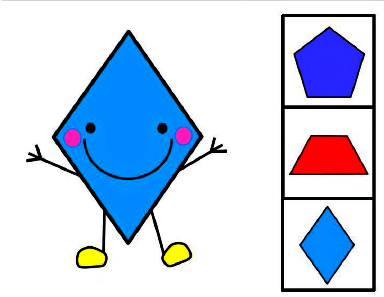 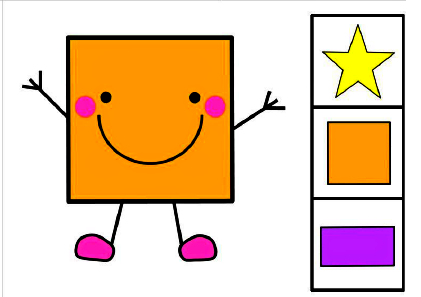 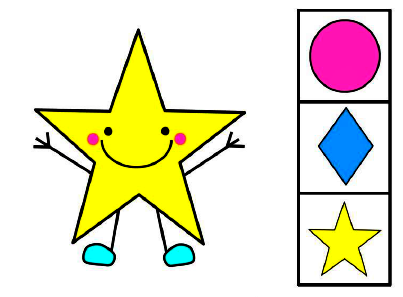 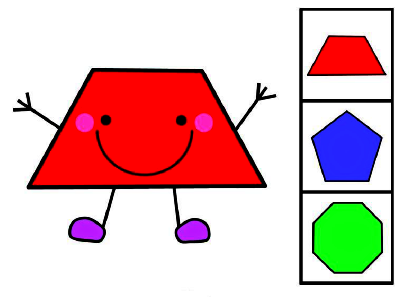 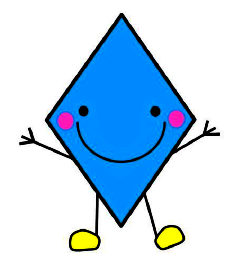 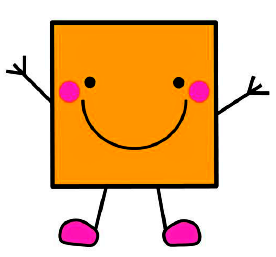 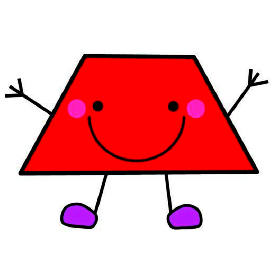 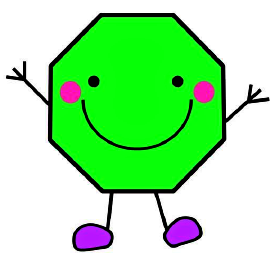 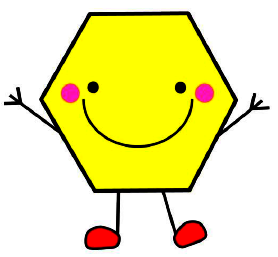 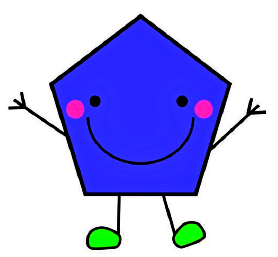 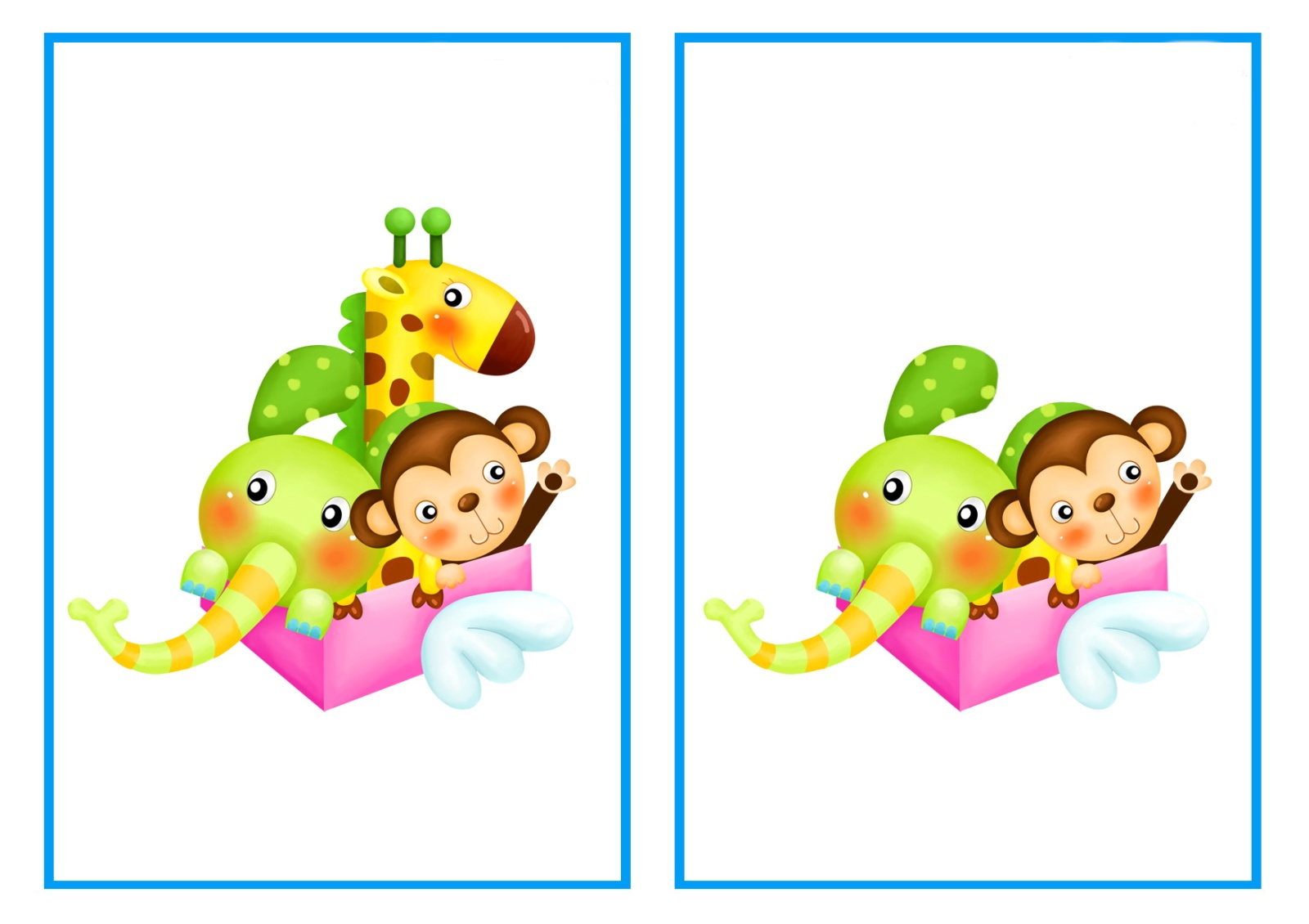 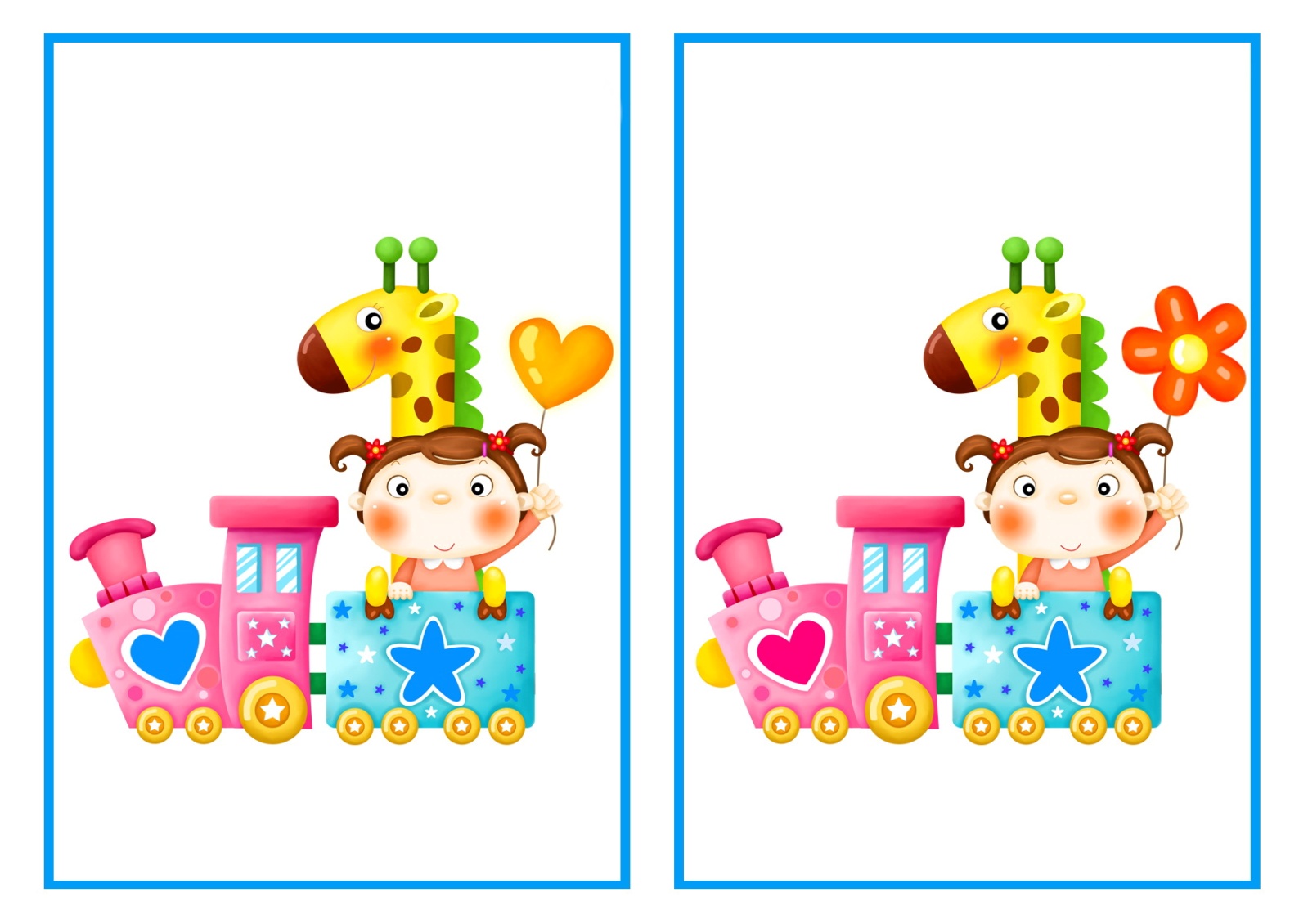 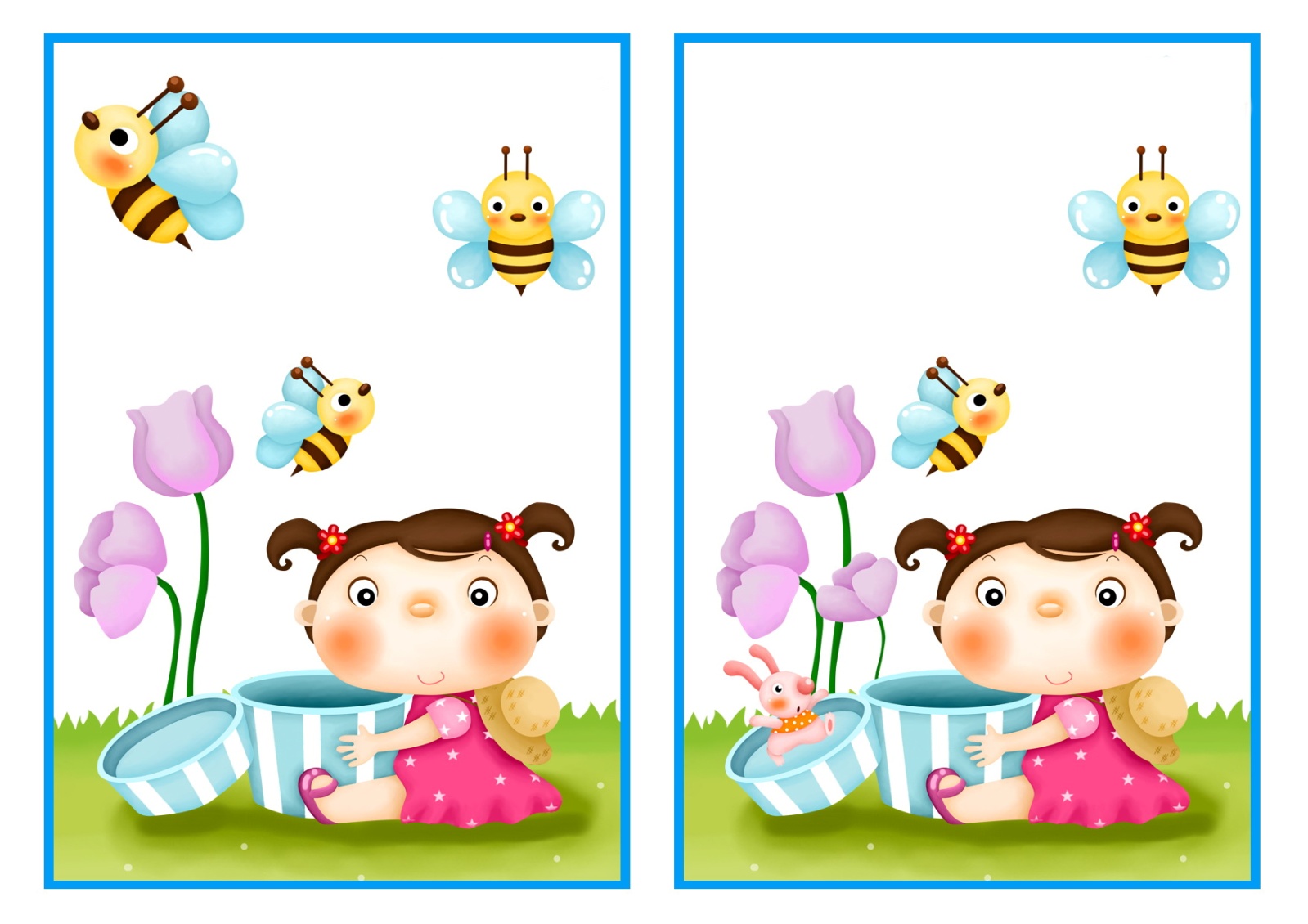 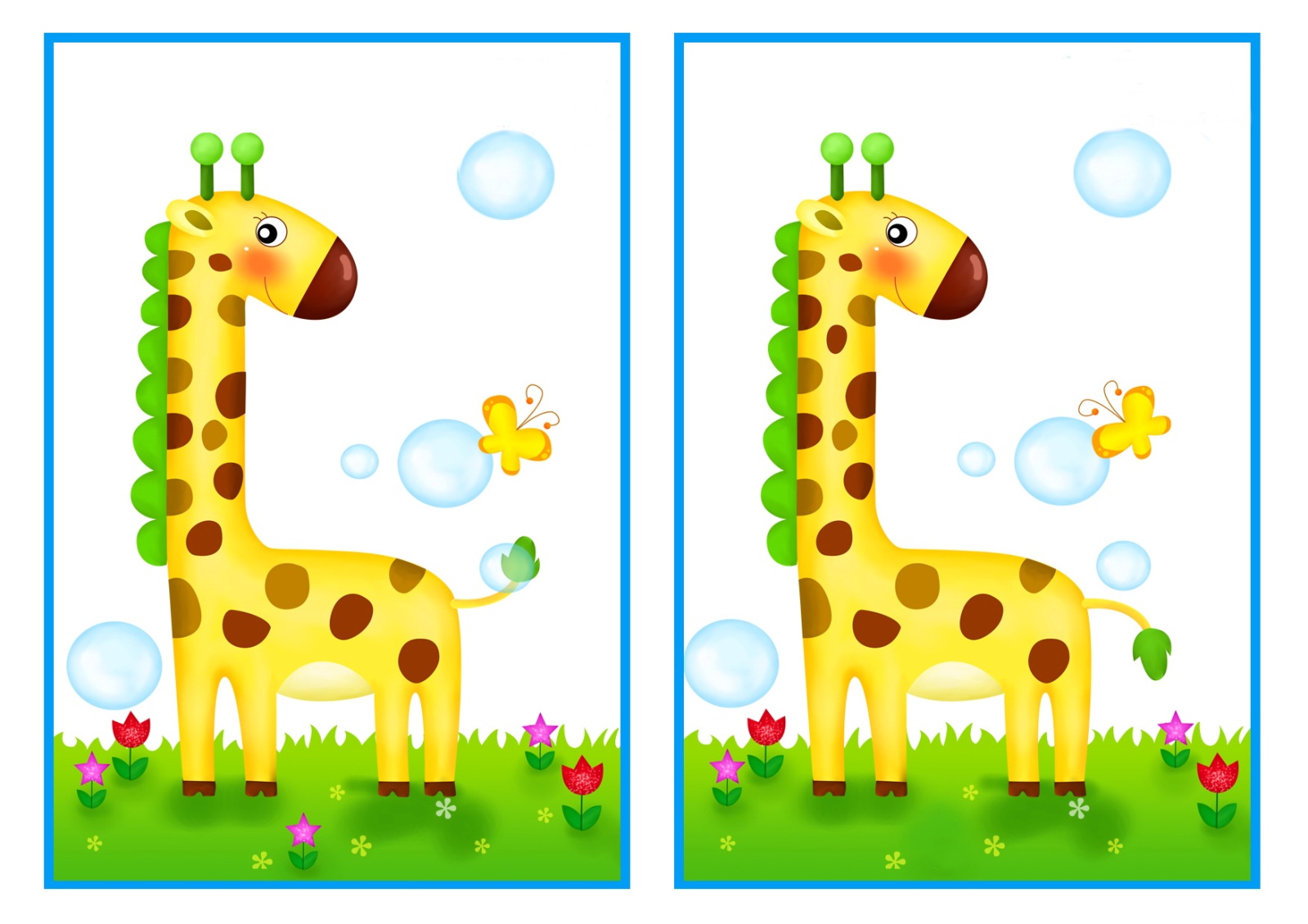 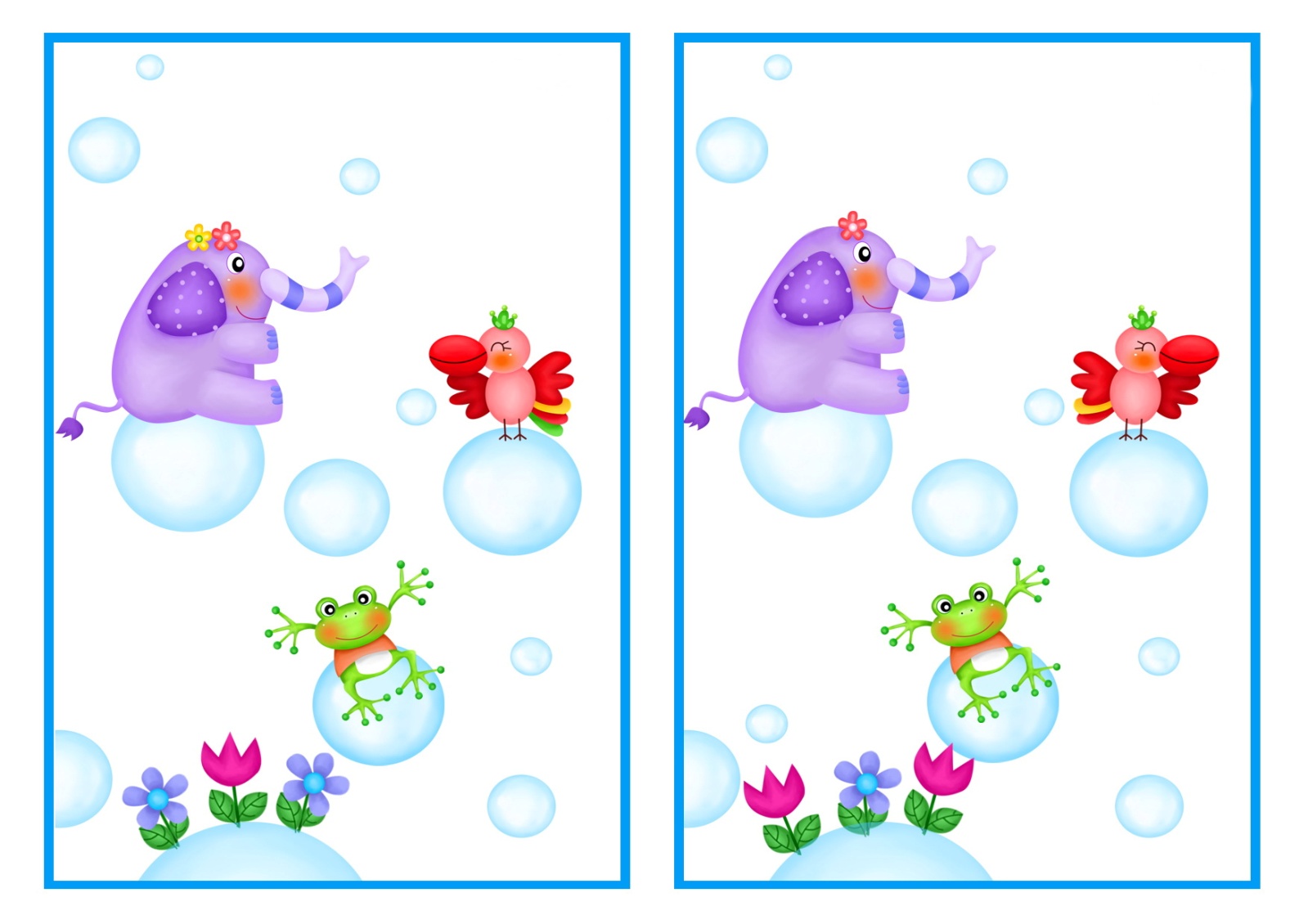 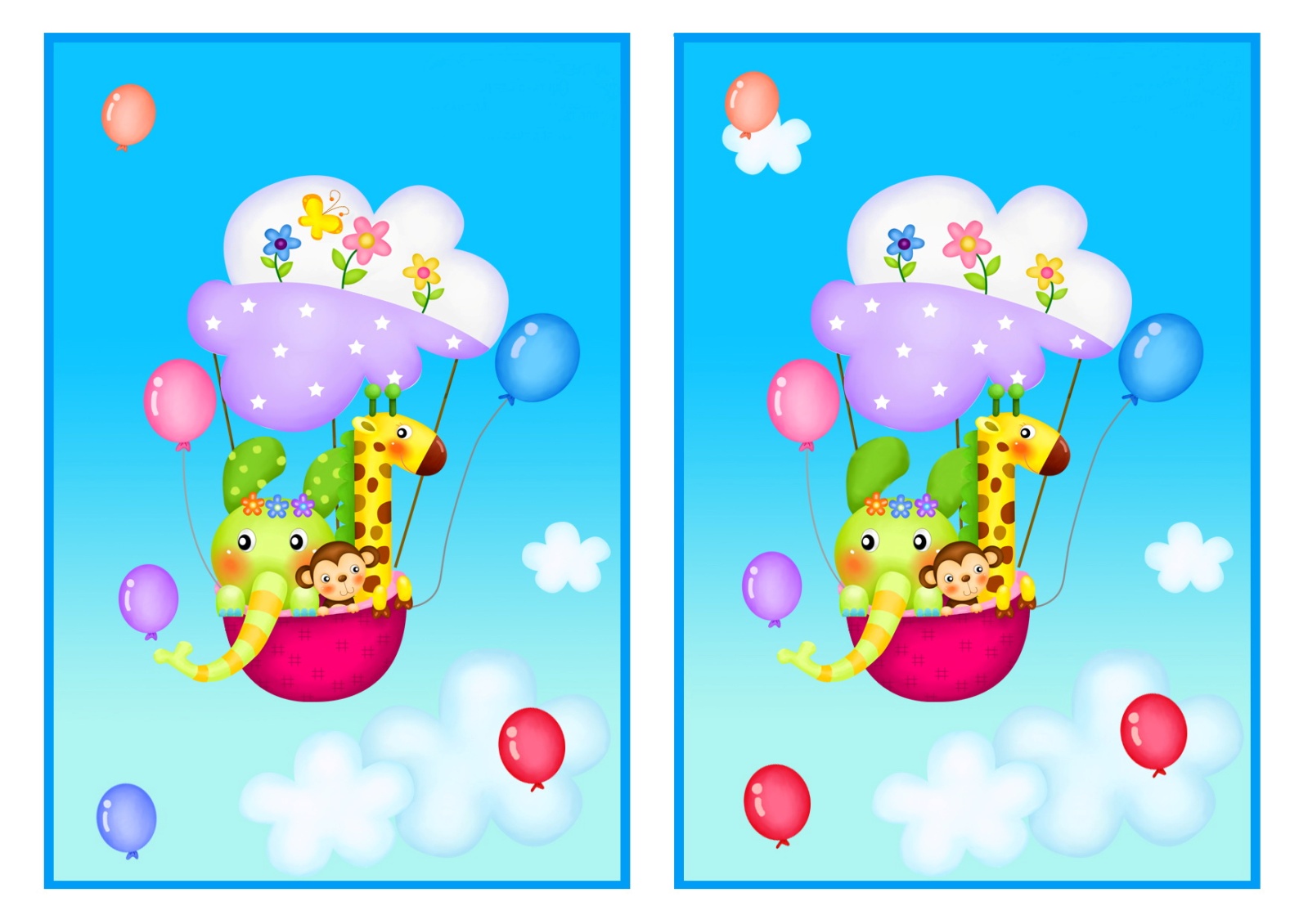 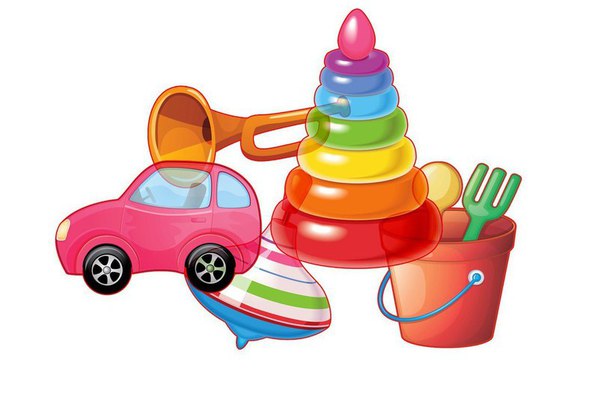 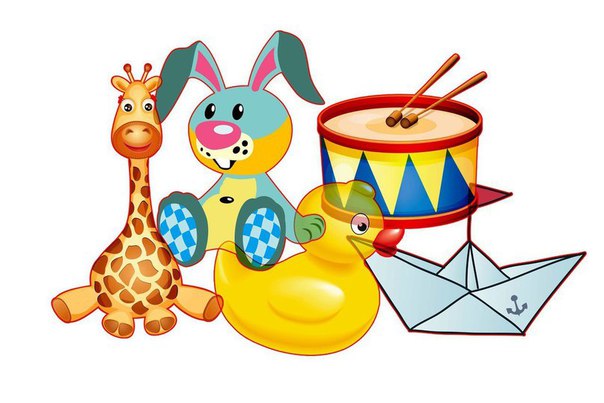 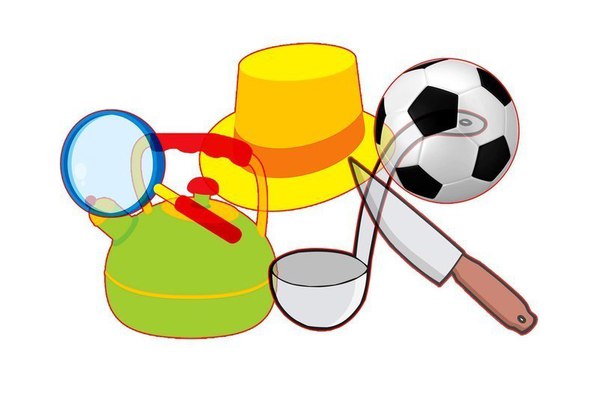 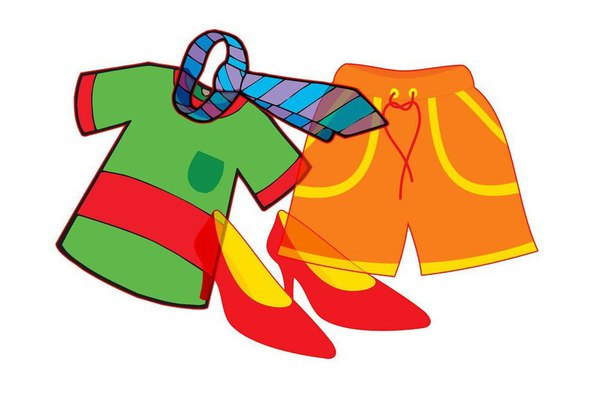 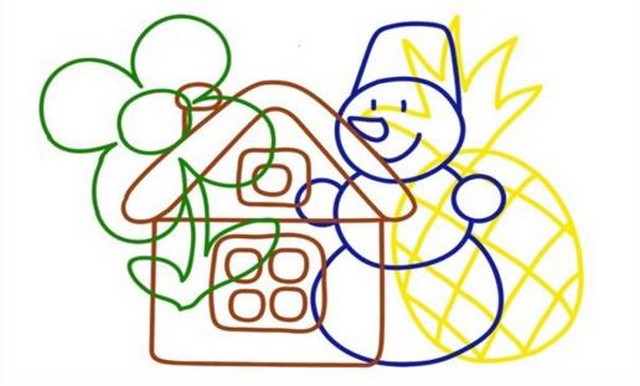 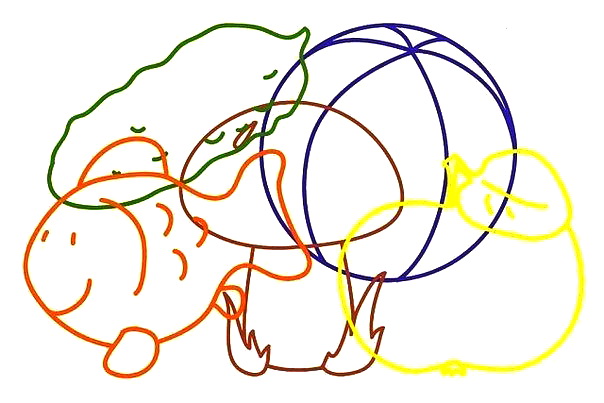 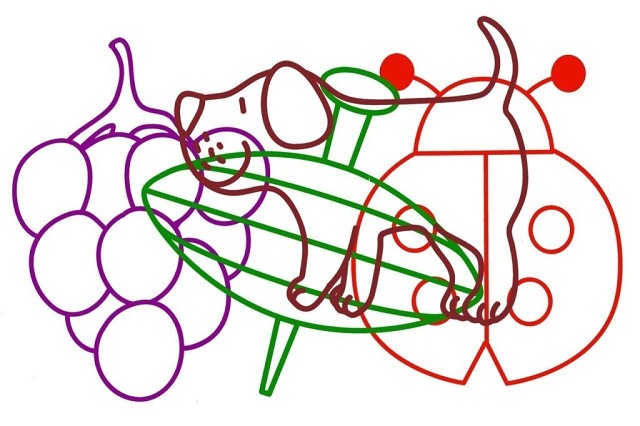 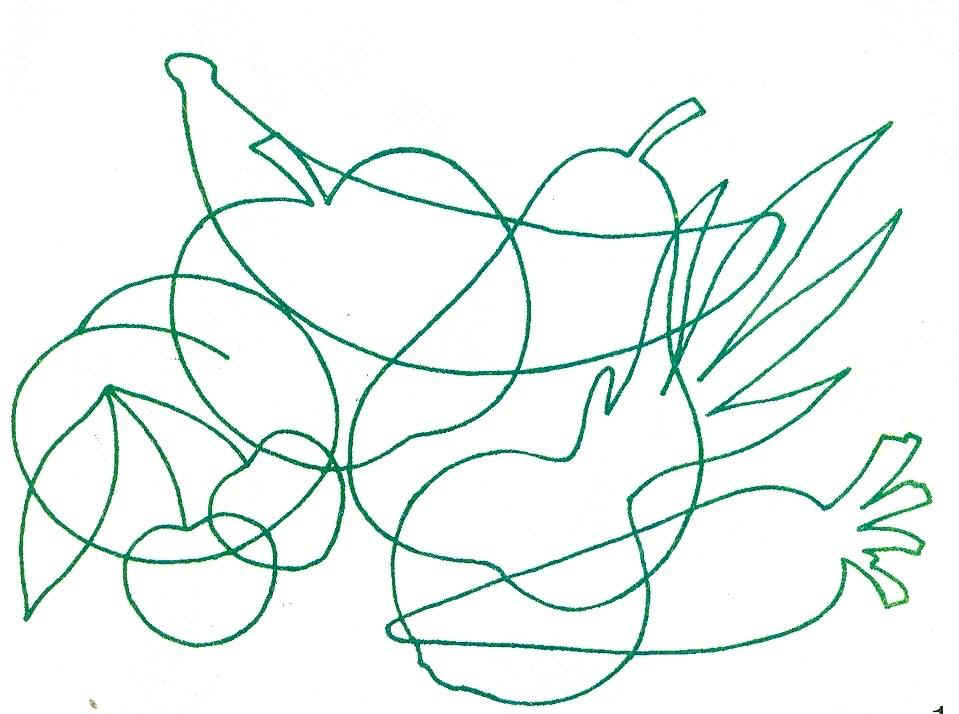 